Załącznik Nr 1 Opis przedmiotu zamówienia:Logo Powiatu Kamiennogórskiego 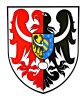 